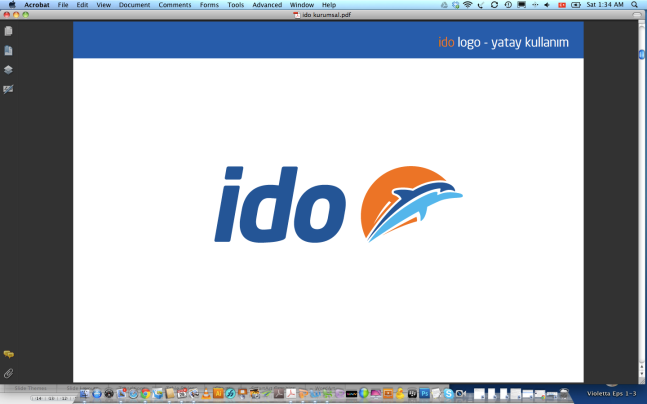 Basın Bülteni									 XX / XX / 2019İDO, 23 Nisan Ulusal Egemenlik ve Çocuk Bayramı’nı ek seferlerle ve avantajlı fiyatlarla karşılıyor İDO 23 Nisan Ulusal Egemenlik ve Çocuk Bayramı tatili döneminde misafirlerine 59 ek sefer sunuyorİDO, 23 Nisan Ulusal Egemenlik ve Çocuk Bayramı tatili döneminin bayram tatili yoğunluğunda geçeceğini öngörerek oluşabilecek yoğunluklar için tedbirlerini aldı. İDO, tatilciler için bir planlama yaparak toplam 59 ek seferi satışa açtı. İDO, mevcut tarifeli seferlerine ek olarak 26 Feribot, 33 Deniz Otobüsü seferi yapacak. İDO, 23 Nisan Ulusal Egemenlik ve Çocuk Bayramı tatilinin Salı gününe gelmesi nedeniyle, Cuma-Cumartesi gidiş, Salı dönüş olacak şekilde deniz otobüsü, hızlı feribot ve ferrycat seferleri için aşağıda listelenen 59 ek seferi satışa açtı. İDO; Bandırma, Bursa, Yalova, Armutlu, Armutlu T.K., Marmara Adası ve Avşa Adası, Çınarcık, Esenköy lokasyonları için açılan 59 ek seferle hızlı ve konforlu hizmet anlayışıyla tatilcileri trafik yoğunluğundan kurtarmayı hedeflerken, bir yandan da hesaplı seçenekler sunduğu kampanyalı biletlerin satışını sürdürüyor.23 Nisan Ulusal Egemenlik ve Çocuk Bayramı tatili ek seferleri aşağıdaki tablodaki gibidir:Ayrıntılı Bilgi İçin;Hill + Knowlton StrategiesCenk Erdem – cenk.erdem@hkstrategies.com Tel: 0212 270 52 32M: +90 533 569 23 65M: +90 530 112 46 85#TarihSefer SaatiHatGemi tipi119 Nisan 2019 Cuma17:15Yenikapı-YalovaDeniz Otobüsü219 Nisan 2019 Cuma18:40Yalova-YenikapıDeniz Otobüsü319 Nisan 2019 Cuma20:00Yenikapı-YalovaDeniz Otobüsü419 Nisan 2019 Cuma17:40/18:00Kadıköy-Yenikapı-Armutlu T.K.-Armutlu-BursaDeniz Otobüsü519 Nisan 2019 Cuma13:50/14:10Kadıköy-Yenikapı-BursaDeniz Otobüsü619 Nisan 2019 Cuma17:00Bursa-Armutlu-Armutlu T.K.-Yenikapı-KadıköyDeniz Otobüsü719 Nisan 2019 Cuma18:50/19:10Kadıköy-Yenikapı-BursaDeniz Otobüsü819 Nisan 2019 Cuma19:45Bostancı-Yenikapı-BandırmaDeniz Otobüsü919 Nisan 2019 Cuma21:30Bursa-Yenikapı-KadıköyDeniz Otobüsü1020 Nisan 2019 Cumartesi08:30Yenikapı-BandırmaHızlı Feribot1120 Nisan 2019 Cumartesi10:30Bandırma-YenikapıHızlı Feribot1220 Nisan 2019 Cumartesi06:00Pendik-YalovaFerrycat1320 Nisan 2019 Cumartesi06:00Yalova-PendikFerrycat1420 Nisan 2019 Cumartesi13:00Pendik-YalovaFerrycat1520 Nisan 2019 Cumartesi13:00Yalova-PendikFerrycat1620 Nisan 2019 Cumartesi10:00Yenikapı-BursaHızlı Feribot1720 Nisan 2019 Cumartesi15:15Bursa-YenikapıHızlı Feribot1820 Nisan 2019 Cumartesi08:00Bursa-Yenikapı-KadıköyDeniz Otobüsü1920 Nisan 2019 Cumartesi10:10/10:30Kadıköy-Yenikapı/Armutlu-Armutlu T.K.-BursaDeniz Otobüsü2020 Nisan 2019 Cumartesi09:00/09:30Bostancı-Yenikapı/Marmara-AvşaDeniz Otobüsü2120 Nisan 2019 Cumartesi17:00Bursa-Armutlu-Armutlu T.K.-Yenikapı-KadıköyDeniz Otobüsü2220 Nisan 2019 Cumartesi09:30/10:00Bostancı-Yenikapı-Çınarcık-EsenköyDeniz Otobüsü2320 Nisan 2019 Cumartesi15:15Yenikapı-YalovaDeniz Otobüsü2420 Nisan 2019 Cumartesi16:45Yalova-YenikapıDeniz Otobüsü2520 Nisan 2019 Cumartesi18:30Yenikapı-YalovaDeniz Otobüsü2621 Nisan 2019 Pazar17:15Yalova-YenikapıDeniz Otobüsü2721 Nisan 2019 Pazar18:45Yenikapı-YalovaDeniz Otobüsü2821 Nisan 2019 Pazar20:15Yalova-YenikapıDeniz Otobüsü2922 Nisan 2019 Pazartesi15:50/16:10Kadıköy-Yenikapı-BursaDeniz Otobüsü3023 Nisan 2019 Salı15:30Yenikapı-BursaHızlı Feribot3123 Nisan 2019 Salı15:15Bursa-YenikapıHızlı Feribot3223 Nisan 2019 Salı20:30Yenikapı-BursaHızlı Feribot3323 Nisan 2019 Salı20:30Bursa-YenikapıHızlı Feribot3423 Nisan 2019 Salı23:45Yenikapı-YalovaFerrycat3523 Nisan 2019 Salı23:45Yalova-YenikapıFerrycat3623 Nisan 2019 Salı13:00Pendik-YalovaFerrycat3723 Nisan 2019 Salı13:00Yalova-PendikFerrycat3823 Nisan 2019 Salı21:00Pendik-YalovaFerrycat3923 Nisan 2019 Salı21:00Yalova-PendikFerrycat4023 Nisan 2019 Salı22:00Pendik-YalovaFerrycat4123 Nisan 2019 Salı22:00Yalova-PendikFerrycat4223 Nisan 2019 Salı23:00Pendik-YalovaFerrycat4323 Nisan 2019 Salı23:00Yalova-PendikFerrycat4423 Nisan 2019 Salı12:30Bursa-Armutlu-Armutlu T.K./Yenikapı-KadıköyDeniz Otobüsü4523 Nisan 2019 Salı13:50/16:10Kadıköy-Yenikapı-BursaDeniz Otobüsü4623 Nisan 2019 Salı17:00Bursa-Armutlu-Armutlu T.K./Yenikapı-KadıköyDeniz Otobüsü4723 Nisan 2019 Salı16:00/16:30Avşa-Marmara/Yenikapı-BostancıDeniz Otobüsü4823 Nisan 2019 Salı17:30/18:00Esenköy-Çınarcık/Yenikapı-BostancıDeniz Otobüsü4923 Nisan 2019 Salı15:15Yenikapı-YalovaDeniz Otobüsü5023 Nisan 2019 Salı17:15Yalova-YenikapıDeniz Otobüsü5123 Nisan 2019 Salı18:45Yenikapı-YalovaDeniz Otobüsü5223 Nisan 2019 Salı20:15Yalova-YenikapıDeniz Otobüsü5323 Nisan 2019 Salı16:50/17:10Kadıköy-Yenikapı-BursaDeniz Otobüsü5423 Nisan 2019 Salı19:30Bursa-Yenikapı-KadıköyDeniz Otobüsü5523 Nisan 2019 Salı18:30Bandırma-Yenikapı-BostancıDeniz Otobüsü5623 Nisan 2019 Salı12:00Yenikapı-BandırmaHızlı Feribot5723 Nisan 2019 Salı15:00Bandırma-YenikapıHızlı Feribot5823 Nisan 2019 Salı18:00Yenikapı-BandırmaHızlı Feribot5923 Nisan 2019 Salı21:00Bandırma-YenikapıHızlı Feribot